SUPPLEMENTEffects of the COVID-19 pandemic on patients with NMO spectrum disorders and MOG-antibody associated diseases (COPANMO(G)-Study)Martin W. Hümmert, MD, Franziska Bütow, Daria Tkachenko, MD, Ilya Ayzenberg, MD, Thivya Pakeerathan, Kerstin Hellwig, MD, Luisa Klotz, MD, Vivien Häußler, MD, Jan-Patrick Stellmann, MD, Clemens Warnke, MD, Yasemin Göreci, MD, Thorleif Etgen, MD, Felix Luessi, MD, Paul Bronzlik, MD, Stefan Gingele, MD, Ann-Sophie Lauenstein, MD, Ingo Kleiter, MD, Paulus Rommer, MD, Friedemann Paul, MD, Judith Bellmann-Strobl, MD, Ankelien Duchow, MD,  Florian Then Berg, MD, Refik Pul, MD, Annette Walter, MD, Hannah Pellkofer, MD, Tania Kümpfel, MD, Mosche Pompsch, MD, Markus Kraemer, MD, Philipp Albrecht, MD, Orhan Aktas, MD, Marius Ringelstein, MD, Makbule Senel, MD, Katrin Giglhuber, MD, Achim Berthele, MD, Sven Jarius, MD, Brigitte Wildemann, MD, Corinna Trebst, MD; on behalf of the Neuromyelitis Optica Study Group (NEMOS)eQuestionnaire:Please find below the English version of the original questionnaire for the survey of effects of the COVID-19 pandemic on patients with NMO spectrum disorders and MOG-antibody associated diseases from the COPANMO(G) Study.Clinical data on disease onset, severity, duration, serostatus, and immunotherapy were retrieved or cross-checked from the NEMOS database in which all centers prospectively update the information of every individual patient. Any patient-reported onset or relapse of MOGAD / NMOSD in temporal association to vaccination against or infection with SARS-CoV-2 was evaluated by contacting the treating NEMOS center and contacting the respective patient by telephone (for details see the methods section of the main manuscript).The questionnaire is protected by copyright. Unauthorized use is not permitted. If you are interested in usage, please send a qualified request to huemmert.martin@mh-hannover.de. The use of the EuroQoL Group Five Dimension Five Level Scale (EQ-5D-5L) must be registered separately (https://euroqol.org/) and is not part of this supplement for copyright reasons.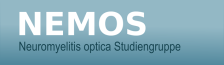 Questionnaire about the effects of the COVID-19 pandemic on patients with NMOSD and MOGADToday´s date: _______________________With which gender do you identify?femalemalenon-binaryHow old are you?	_______ yearsWhat is your height and weight?       Height: _______ cm	       Weight: _______ kgWhat disease have you been diagnosed with?Neuromyelitis optica spectrum disorder (NMOSD)MOG-antibody associated disease (MOGAD)How long have you had NMOSD/MOGAD (time since first symptoms)?_______ yearsHave you been diagnosed with any of the following diseases aside from NMOSD/MOGAD? You can select multiple appropriate answers.NoneStrokeChronic respiratory disease (COPD, sleep apnea, bronchial asthma)Diabetes High blood pressure (Hypertension) Coronary artery disease (CAD, coronary heart disease)PAD (peripheral arterial disease, mostly of the legs) Chronic kidney diseaseChronic liver diseaseInflammatory bowel diseaseRheumatic disease 
(e. g. Rheumatoid arthritis, Lupus erythematodes, Ankylosing spondylitis, Sjögren´s syndrome) PsoriasisI have or have had a malignant disease / cancerOther: __________________________________________________________Which immunotherapy are you currently receiving for treatment of NMOSD/MOGAD?
You can select multiple appropriate answers.	Prednisolone or other oral steroids RituximabAzathioprineMycophenolate-Mofetil (common trade name: CellCept)MethotrexateEculizumab TocilizumabSatralizumabInebilizumabOther: ______________________________________Has your immunotherapy for NMOSD/MOGAD been changed because of the COVID-19 pandemic?No changeStoppedPausedDosing changeTreatment interval changeChange to a different drug, namely: ____________________In case of change, please describe:____________________________________________________________________________________________________________________________________________________In case of change of immunotherapy for NMOSD/MOGAD: Was this change made by your neurologist?By myself	By my neurlogistBy NEMOS centerOther: _________________________________Have your other therapies changed because of the COVID-19 pandemic?Physiotherapy? YesIf yes, reason: _________________________________NoSpeech therapie? YesIf yes, reason: _________________________________NoOther?: ____________________________________YesIf yes, reason: _________________________________NoDid you keep up your doctor’s appointments as usual?YesNoIf no, reason: _________________________________Overall, how would you rate your personal risk of suffering from COVID-19?LowMediumHighVery highHow satisfied are you in general with your health care during the COVID-19 pandemic?Very satisfiedRather satisfiedRather dissatisfiedVery dissatisfiedWhat improvements do you think are needed for health care during the COVID-19 pandemic?________________________________________________________________________________________________________________________________________________________________________________________________________________________________________________________________________________________________________May we contact you in case of queries (voluntary information!) Yes	     You can reach me under the following phone number: ______________________  NoHave you had COVID-19, and if so, how was the course of the disease?NoYes, I had an infection without symptoms.Yes, I had an infection with mild symptoms.Yes, I needed to be admitted to the hospital.Yes, I was admitted to the hospital and needed supplemental oxygen.Yes, I needed ICU treatment.Yes, I needed mechanical ventilation.If you have not had COVID-19 before, you can proceed directly to the questions on page 6 (Vaccination against COVID-19). In case of COVID-19 infection: Date: _____________________ (Please state month and year, e. g. October 2020)Was the infection confirmed by laboratory testing?NoYes:With a COVID-19 swab and PCR test:YesNoIf yes: Date ____________ Result:  positive	 negativeDate ____________ Result:  positive	 negativeDate ____________ Result:  positive	 negativeWith a COVID-19 swab and rapid antigen test:YesNoIf yes: Date ____________ Result:  positive	 negativeDate ____________ Result:  positive	 negativeDate ____________ Result:  positive	 negativeBy detecting COVID-19 antibodies in the blood:YesNoIf yes: Date ____________ Result:  positive	 negativeDate ____________ Result:  positive	 negativeDate ____________ Result:  positive	 negativeWhat symptoms did you experience during your COVID-19 infection?
You can select multiple appropriate answers.CoughDyspneaFatigueJoint painMuscle painRhinitis (cold)Sore throatHeadacheLoss of smellLoss of tasteFeverOther symptoms: __________________________________________________If you have had COVID-19, are you still experiencing any symptoms?If yes, please sprecify: _________________________________________________________________________If you have had COVID-19, did you experience a worsening / relapse of your NMOSD / MOGAD?YesNoIf yes, when: _____________________ (Please state month and year, e. g. October 2020)If you have had COVID-19, did your immunotherapy which you received for your NMOSD/MOGAD get changed because of COVID-19?No changeStoppedPausedDosing changeTreatment interval changeChange to a different drug, namely: ____________________In case of change, please specify: __________________________________________________________________________________________________________________________________________________Different vaccines against COVID-19 (SARS-CoV-2) have been approved in Europe. Are you planning on getting vaccinated?I’ve already been vaccinated against COVID19.Yes, as soon as possible. I am still waiting out of concern of possible unknown side effects.In principle yes, but only with a viral vector-based vaccine 
(e. g. AstraZeneca, Johnson&Johnson).In principle yes, but only with an mRNA-vaccine 
(e. g. BioNTech/Pfizer, Moderna).NoOther: ______________________________________________________In case you wish to get vaccinated, which kind of doctor would you prefer to perform your vaccination, if you could choose?Vaccination centerNEMOS centerGeneral practitionerOutpatient neurologistOther / I don’t knowIn case you don’t wish to get vaccinated, what is your decision based on?You can select multiple appropriate answers.Vaccination side effects in general.Vaccination side effects influencing your NMOSD / MOGAD.I refuse vaccinations in general.I don´t see the need to for COVID-19 vaccination.I have already suffered from COVID-19.SARS-CoV-2 antibodies have been detected in my blood.Other: ________________________________________I’ve made my decision on vaccination... (You can select multiple appropriate answers)… after consulting my NEMOS center.… after consulting my general practitioner.… after consulting my relatives.… based on the recommendations of patients' organizations.… based entirely on my own opinion.In case you have already been vaccinated, have you had a relapse / an attack of your NMOSD / MOGAD in temporal association with vaccination? Yes, ________weeks after vaccination, symptoms: __________________________________________________________________________________________________________________________________NoEffects of the COVID-19 pandemicCOVID-19 infectionVaccination against COVID-19